Описание дополнительной предпрофессиональной общеобразовательной программы в области изобразительного искусства «Живопись»Данная образовательная программа предназначена для детей, учащихся в детской школе	искусств.	Программа	составлена	в	соответствии	с	Федеральными государственными требованиями.В процессе обучения по данной программе обеспечивается преемственность программы «Живописи» и основных профессиональных образовательных программ среднего профессионального и высшего профессионального образования в области изобразительного искусства, а так же сохранение единства образовательного пространства Российской Федерации в сфере культуры и искусства.Программа направлена на:   выявление одаренных детей в области изобразительного искусства в раннем детском возрасте;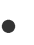    создание условий для художественного образования, эстетического воспитания, духовно-нравственного развития детей;   приобретение детьми знаний, умений и навыков по выполнению живописных работ;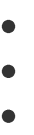 приобретение детьми опыта творческой деятельности;овладение детьми духовными и культурными ценностями народов мира; подготовку одаренных детей к поступлению в образовательные учреждения, реализующие	профессиональные	образовательные	программы	в	области изобразительного искусства.Срок освоения программы «Живопись» для детей, поступивших в образовательное учреждение в первый класс в возрасте с 7 лет и до 12 лет, составляет 5 лет.Срок освоения программы «Живопись» для детей, не закончивших освоение образовательной программы основного общего образования или среднего (полного) общего образования и планирующих поступление в образовательные учреждения, реализующие основные профессиональные образовательные программы в области изобразительного искусства, может быть увеличен на один год.Образовательное учреждение имеет право реализовывать программу «Живопись» в сокращенные сроки, а также по индивидуальным учебным планам с учетом настоящих ФГТ. При приеме на обучение по программе «Живопись» образовательное учреждение проводит отбор детей с целью выявления их творческих способностей. Отбор детей проводится в форме творческих заданий, позволяющих определить наличие способностей к художественно-исполнительской деятельности. Дополнительно поступающий может представить самостоятельно выполненную художественную работу.Перечень учебных предметов ОП «Живопись» Обязательная частьПО.01.Художественное творчество:УП.01. Рисунок;  УП.02. Живопись;     УП.03. Композиция станковая; ПО.02.История искусств: УП.01.Беседы об искусстве;УП.02.История изобразительного искусства;ПО.03.Пленэрные занятия:УП.01.ПленэрПрограмма «Живопись», разработанная ОУ на основании ФГТ, содержит разделы образовательной, методической, творческой и культурно-просветительской деятельности. Данные виды деятельности направлены на создание условий для достижения целей и выполнение задач образовательной деятельности.Результатом освоения программы «Живопись» является приобретение учащимися следующих знаний, умений и навыков в предметных областях:в области художественного творчества:знания терминологии изобразительного искусства;умений грамотно изображать с натуры и по памяти предметы (объекты) окружающего мира;умения	самостоятельно	преодолевать	технические	трудности	при	реализации художественного замысла;навыков анализа цветового строя произведений живописи;навыков работы с подготовительными материалами: этюдами, набросками, эскизами;навыков передачи объема и формы, четкой конструкции предметов, передачи их материальности, фактуры с выявлением планов, на которых они расположены;навыков подготовки работ к экспозиции;в области истории искусств:знания основных этапов развития изобразительного искусства;умения использовать полученные теоретические знания в художественной деятельности;первичных навыков восприятия и анализа художественных произведений различных стилей и жанров, созданных в разные исторические периоды.Освоение учащимися программы «Живопись» завершается итоговой аттестацией учащихся, проводимой образовательным учреждением. При прохождении итоговой аттестации выпускник должен продемонстрировать знания, умения и навыки в соответствии с программными требованиями.Учащимся, прошедшим итоговую аттестацию, выдается заверенное печатью ДШИ свидетельство об освоении указанной программы. Форма свидетельства устанавливается Министерством культуры РФ.